YOUR BUSINESS CAN HELP SUPPORT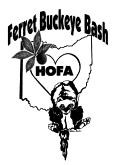 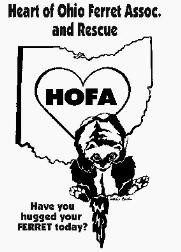 RESPONSIBLE PET OWNERSHIP AND AWARENESS23rd Annual Ferret Buckeye BashDear Proprietor, We would like to ask for your help! If you have pets or you do business with others who have pets, please consider how the community would view your business as a supporter of responsible pet ownership and awareness.  Heart of Ohio Ferret Association & Rescue (HOFA Rescue) is a 501(c)(3) nonprofit organization promoting responsible pet ownership and awareness.  HOFA Rescue is a self-supported ferret rescue/shelter.  HOFA Rescue takes in between 90-130 ferrets in a given year.  It is only through fund raising that we are able to provide the necessary veterinary services, food, bedding, litter and love these special animals need.  Our show hall has moved this year to the Ohio Expo Center – State Fairgrounds, Rhodes Center, 717 East 17th Avenue, Columbus, OH  43211.    So on Saturday August 27, 2022 HOFA Rescue will hold their 23nd annual ferret show - Ferret Buckeye Bash 2022.  This show is our primary fund raising activity. The show is open to the general public and people from across the United States and the surrounding area are expected to attend. Proceeds from this show will be used to support our shelter, produce educational materials and provide awareness programs.   Your help is needed in the form of merchandise or gift certificates.  They do not have to be ferret related.  These items will be used to support our raffle table and other fund raising activities. In return for a generous contribution of $15.00 or more (Retail Value) we will include an ad of equal value in our show book (see ad schedule). Ads must be camera ready.  It is preferable that ad artwork be submitted with your donation; however, the last day for ad artwork submission is August 1, 2022.   Any additional ad space may be purchased separately. Full Page - $50.00 	Half Page - $35.00 	Quarter Page - $25.00 	Business Card - $15.00 In addition, at no extra cost, your ad will be displayed on a screen in the show hall.  A revolving slideshow will be running throughout the day.  Donor’s names will also be proudly listed in our show book as well as listed on a page in the slideshow playing in the lobby. In order to get the recognition you deserve, please let us know what you will be donating, who you are and the estimated retail value of your donation.  If you choose to remain anonymous, we will of course respect that wish. Please indicate this on the donation submission form.   For large, bulky, fragile or heavy items, please contact: Jackie Ferguson at tweety1319@aol.com in advance to make proper arrangements.  If you have any additional questions or concerns, please contact:   Donations may be brought to the show hall, picked up by a show representative or mailed in advance to:Ferret Buckeye Bash Donations / Jackie Ferguson 4835 Almont Dr. Columbus, OH 43229 IMPORTANT  VENDORS & EXHIBITORS -  If you are bringing your raffle item to the show hall and want listed as a donor and/or an ad in exchange, please make sure you let one of the contacts above know by Aug. 1 2022. _______________________________________________________________________________________________________________________Primary Contact:Angel BonfieldPhone(614) 657-4892E-Mail:slvrbraid@gmail.comSecondary Contact:Jackie FergusonPhone(614) 551-2975E-Mail:Tweety1319@aol.comDONATION  ITEMS  NEEDED! I/We will be donating the following items: Items:Estimated Retail Value:Estimated Retail Value:Estimated Retail Value:Estimated Retail Value:Estimated Retail Value:$  $  $  Name as you would like it to appear in show book:Name as you would like it to appear in show book:Name as you would like it to appear in show book:Name as you would like it to appear in show book:Name as you would like it to appear in show book:Company Name:Company Name:Company Name:Address:Address:Address:City:State:State:Zip:Zip:Phone Number:Phone Number:Phone Number:Website:Website:Website:Website:Email:Email:Attached is Business Card / Ad for Show Book:Attached is Business Card / Ad for Show Book:NoYesAdditional Information / Comments: